Supporting informationS1 Fig.  Sequencing graph shows the new compound heterozygous of GJB2. (A) c.235delC mutation of I: 1; (B) 79G>A mutation and (C) c.113T>C mutation of I: 2; (D) 79G>A mutation and (E) c.113T>C mutation of II: 3.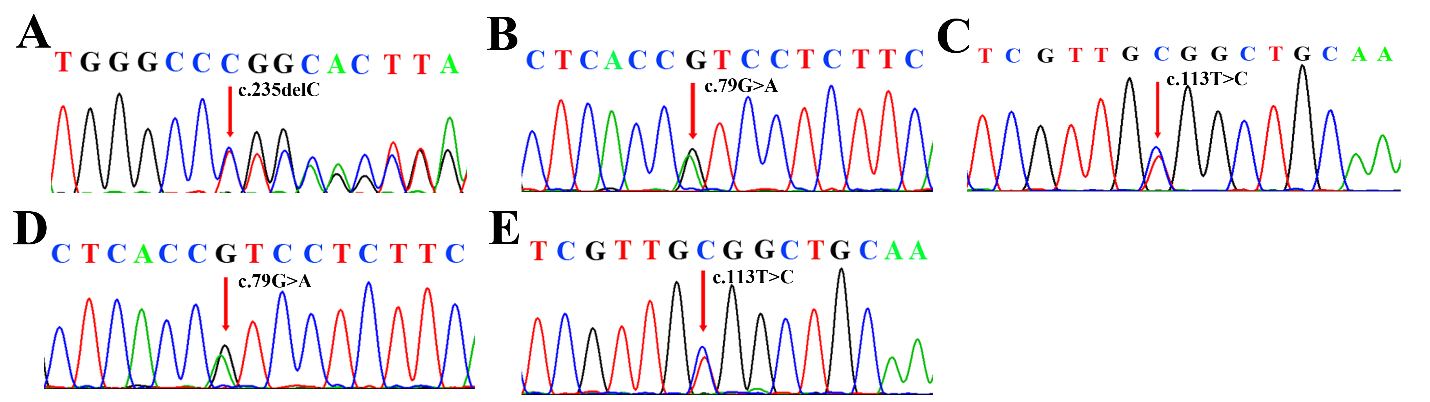 